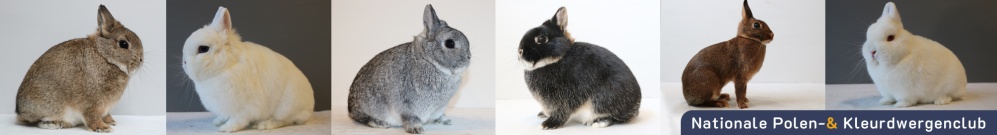 Inschrijfformulier JDD 12 oktober2024 TielDe inschrijving sluit op 2 oktoberInschrijfformulier JDD 12 oktober2024 TielDe inschrijving sluit op 2 oktoberInschrijfformulier JDD 12 oktober2024 TielDe inschrijving sluit op 2 oktoberInschrijfformulier JDD 12 oktober2024 TielDe inschrijving sluit op 2 oktoberInschrijfformulier JDD 12 oktober2024 TielDe inschrijving sluit op 2 oktoberInschrijfformulier JDD 12 oktober2024 TielDe inschrijving sluit op 2 oktoberInschrijfformulier JDD 12 oktober2024 TielDe inschrijving sluit op 2 oktoberInschrijfformulier JDD 12 oktober2024 TielDe inschrijving sluit op 2 oktoberInschrijfformulier JDD 12 oktober2024 TielDe inschrijving sluit op 2 oktoberInschrijfformulier JDD 12 oktober2024 TielDe inschrijving sluit op 2 oktoberInschrijfformulier JDD 12 oktober2024 TielDe inschrijving sluit op 2 oktoberInschrijfformulier JDD 12 oktober2024 TielDe inschrijving sluit op 2 oktoberInschrijfformulier JDD 12 oktober2024 TielDe inschrijving sluit op 2 oktoberInschrijfformulier JDD 12 oktober2024 TielDe inschrijving sluit op 2 oktoberInschrijfformulier JDD 12 oktober2024 TielDe inschrijving sluit op 2 oktoberInschrijfformulier JDD 12 oktober2024 TielDe inschrijving sluit op 2 oktoberInschrijfformulier JDD 12 oktober2024 TielDe inschrijving sluit op 2 oktoberInschrijfformulier JDD 12 oktober2024 TielDe inschrijving sluit op 2 oktoberInschrijfformulier JDD 12 oktober2024 TielDe inschrijving sluit op 2 oktoberInschrijfformulier JDD 12 oktober2024 TielDe inschrijving sluit op 2 oktoberInschrijfformulier JDD 12 oktober2024 TielDe inschrijving sluit op 2 oktoberInschrijfformulier JDD 12 oktober2024 TielDe inschrijving sluit op 2 oktoberInschrijfformulier JDD 12 oktober2024 TielDe inschrijving sluit op 2 oktoberInschrijfformulier JDD 12 oktober2024 TielDe inschrijving sluit op 2 oktoberInschrijfformulier JDD 12 oktober2024 TielDe inschrijving sluit op 2 oktoberInschrijfformulier JDD 12 oktober2024 TielDe inschrijving sluit op 2 oktoberInschrijfformulier JDD 12 oktober2024 TielDe inschrijving sluit op 2 oktoberInschrijfformulier JDD 12 oktober2024 TielDe inschrijving sluit op 2 oktoberINZENDER Jeugdlid  ja/neeINZENDER Jeugdlid  ja/neeINZENDER Jeugdlid  ja/neeINZENDER Jeugdlid  ja/nee      AANTAL      AANTAL      AANTAL      AANTAL      AANTAL      AANTAL      AANTAL      AANTAL      AANTALNaamNaamNaamNaamKonijnenKonijnenKonijnenKonijnenKonijnenKonijnen€ 3,50€ 3,50AdresAdresAdresAdresVerkoopkaartenVerkoopkaartenVerkoopkaartenVerkoopkaartenVerkoopkaartenVerkoopkaarten€ 1,00€ 1,00PostcodePostcodePostcodePostcode 1 1 1CatalogusCatalogusCatalogusCatalogusCatalogusCatalogus€ 0,00€ 0,00€ 0,00€ 0,00€ 0,00€ 0,00€ 0,00€ 0,00WoonplaatsWoonplaatsWoonplaatsWoonplaatsLunchLunchLunchLunchLunchLunch€ 12.00€ 12.00TelefoonTelefoonTelefoonTelefoonEreprijsEreprijsEreprijsEreprijsEreprijsEreprijs€€E-mailE-mailE-mailE-mailTOTAALTOTAALTOTAALTOTAALTOTAALTOTAAL4-talrasraskleurkleurkleurkleurkleurM/VM/VM/VO/JO/JO/JO/JO/JO/JO/Joornummeroornummeroornummeroornummeroornummeroornummeroornummeroornummeroornummer123456789101112131415Schrijven ja / nee                        Aandragen ja / nee                     Opruimen ja / neeSchrijven ja / nee                        Aandragen ja / nee                     Opruimen ja / neeSchrijven ja / nee                        Aandragen ja / nee                     Opruimen ja / neeSchrijven ja / nee                        Aandragen ja / nee                     Opruimen ja / neeSchrijven ja / nee                        Aandragen ja / nee                     Opruimen ja / neeSchrijven ja / nee                        Aandragen ja / nee                     Opruimen ja / neeSchrijven ja / nee                        Aandragen ja / nee                     Opruimen ja / neeSchrijven ja / nee                        Aandragen ja / nee                     Opruimen ja / neeSchrijven ja / nee                        Aandragen ja / nee                     Opruimen ja / neeSchrijven ja / nee                        Aandragen ja / nee                     Opruimen ja / neeSchrijven ja / nee                        Aandragen ja / nee                     Opruimen ja / neeSchrijven ja / nee                        Aandragen ja / nee                     Opruimen ja / neeSchrijven ja / nee                        Aandragen ja / nee                     Opruimen ja / neeSchrijven ja / nee                        Aandragen ja / nee                     Opruimen ja / neeSchrijven ja / nee                        Aandragen ja / nee                     Opruimen ja / neeSchrijven ja / nee                        Aandragen ja / nee                     Opruimen ja / neeSchrijven ja / nee                        Aandragen ja / nee                     Opruimen ja / neeSchrijven ja / nee                        Aandragen ja / nee                     Opruimen ja / neeSchrijven ja / nee                        Aandragen ja / nee                     Opruimen ja / neeSchrijven ja / nee                        Aandragen ja / nee                     Opruimen ja / neeSchrijven ja / nee                        Aandragen ja / nee                     Opruimen ja / neeSchrijven ja / nee                        Aandragen ja / nee                     Opruimen ja / neeSchrijven ja / nee                        Aandragen ja / nee                     Opruimen ja / neeSchrijven ja / nee                        Aandragen ja / nee                     Opruimen ja / neeSchrijven ja / nee                        Aandragen ja / nee                     Opruimen ja / neeSchrijven ja / nee                        Aandragen ja / nee                     Opruimen ja / neeSchrijven ja / nee                        Aandragen ja / nee                     Opruimen ja / neeSchrijven ja / nee                        Aandragen ja / nee                     Opruimen ja / neeEENMALIGE MACHTIGING.Ondergetekende machtigt de penningmeester van de Nederlandse Tankonijnenfokkers clubom het verschuldigde inschrijfgeld af te schrijven van zijn/haar bankrekening. IBAN/rekeningnummer    . . .Handtekening   ...EENMALIGE MACHTIGING.Ondergetekende machtigt de penningmeester van de Nederlandse Tankonijnenfokkers clubom het verschuldigde inschrijfgeld af te schrijven van zijn/haar bankrekening. IBAN/rekeningnummer    . . .Handtekening   ...EENMALIGE MACHTIGING.Ondergetekende machtigt de penningmeester van de Nederlandse Tankonijnenfokkers clubom het verschuldigde inschrijfgeld af te schrijven van zijn/haar bankrekening. IBAN/rekeningnummer    . . .Handtekening   ...EENMALIGE MACHTIGING.Ondergetekende machtigt de penningmeester van de Nederlandse Tankonijnenfokkers clubom het verschuldigde inschrijfgeld af te schrijven van zijn/haar bankrekening. IBAN/rekeningnummer    . . .Handtekening   ...EENMALIGE MACHTIGING.Ondergetekende machtigt de penningmeester van de Nederlandse Tankonijnenfokkers clubom het verschuldigde inschrijfgeld af te schrijven van zijn/haar bankrekening. IBAN/rekeningnummer    . . .Handtekening   ...EENMALIGE MACHTIGING.Ondergetekende machtigt de penningmeester van de Nederlandse Tankonijnenfokkers clubom het verschuldigde inschrijfgeld af te schrijven van zijn/haar bankrekening. IBAN/rekeningnummer    . . .Handtekening   ...EENMALIGE MACHTIGING.Ondergetekende machtigt de penningmeester van de Nederlandse Tankonijnenfokkers clubom het verschuldigde inschrijfgeld af te schrijven van zijn/haar bankrekening. IBAN/rekeningnummer    . . .Handtekening   ...EENMALIGE MACHTIGING.Ondergetekende machtigt de penningmeester van de Nederlandse Tankonijnenfokkers clubom het verschuldigde inschrijfgeld af te schrijven van zijn/haar bankrekening. IBAN/rekeningnummer    . . .Handtekening   ...EENMALIGE MACHTIGING.Ondergetekende machtigt de penningmeester van de Nederlandse Tankonijnenfokkers clubom het verschuldigde inschrijfgeld af te schrijven van zijn/haar bankrekening. IBAN/rekeningnummer    . . .Handtekening   ...EENMALIGE MACHTIGING.Ondergetekende machtigt de penningmeester van de Nederlandse Tankonijnenfokkers clubom het verschuldigde inschrijfgeld af te schrijven van zijn/haar bankrekening. IBAN/rekeningnummer    . . .Handtekening   ...EENMALIGE MACHTIGING.Ondergetekende machtigt de penningmeester van de Nederlandse Tankonijnenfokkers clubom het verschuldigde inschrijfgeld af te schrijven van zijn/haar bankrekening. IBAN/rekeningnummer    . . .Handtekening   ...EENMALIGE MACHTIGING.Ondergetekende machtigt de penningmeester van de Nederlandse Tankonijnenfokkers clubom het verschuldigde inschrijfgeld af te schrijven van zijn/haar bankrekening. IBAN/rekeningnummer    . . .Handtekening   ...EENMALIGE MACHTIGING.Ondergetekende machtigt de penningmeester van de Nederlandse Tankonijnenfokkers clubom het verschuldigde inschrijfgeld af te schrijven van zijn/haar bankrekening. IBAN/rekeningnummer    . . .Handtekening   ...EENMALIGE MACHTIGING.Ondergetekende machtigt de penningmeester van de Nederlandse Tankonijnenfokkers clubom het verschuldigde inschrijfgeld af te schrijven van zijn/haar bankrekening. IBAN/rekeningnummer    . . .Handtekening   ...EENMALIGE MACHTIGING.Ondergetekende machtigt de penningmeester van de Nederlandse Tankonijnenfokkers clubom het verschuldigde inschrijfgeld af te schrijven van zijn/haar bankrekening. IBAN/rekeningnummer    . . .Handtekening   ...EENMALIGE MACHTIGING.Ondergetekende machtigt de penningmeester van de Nederlandse Tankonijnenfokkers clubom het verschuldigde inschrijfgeld af te schrijven van zijn/haar bankrekening. IBAN/rekeningnummer    . . .Handtekening   ...EENMALIGE MACHTIGING.Ondergetekende machtigt de penningmeester van de Nederlandse Tankonijnenfokkers clubom het verschuldigde inschrijfgeld af te schrijven van zijn/haar bankrekening. IBAN/rekeningnummer    . . .Handtekening   ...EENMALIGE MACHTIGING.Ondergetekende machtigt de penningmeester van de Nederlandse Tankonijnenfokkers clubom het verschuldigde inschrijfgeld af te schrijven van zijn/haar bankrekening. IBAN/rekeningnummer    . . .Handtekening   ...EENMALIGE MACHTIGING.Ondergetekende machtigt de penningmeester van de Nederlandse Tankonijnenfokkers clubom het verschuldigde inschrijfgeld af te schrijven van zijn/haar bankrekening. IBAN/rekeningnummer    . . .Handtekening   ...EENMALIGE MACHTIGING.Ondergetekende machtigt de penningmeester van de Nederlandse Tankonijnenfokkers clubom het verschuldigde inschrijfgeld af te schrijven van zijn/haar bankrekening. IBAN/rekeningnummer    . . .Handtekening   ...EENMALIGE MACHTIGING.Ondergetekende machtigt de penningmeester van de Nederlandse Tankonijnenfokkers clubom het verschuldigde inschrijfgeld af te schrijven van zijn/haar bankrekening. IBAN/rekeningnummer    . . .Handtekening   ...EENMALIGE MACHTIGING.Ondergetekende machtigt de penningmeester van de Nederlandse Tankonijnenfokkers clubom het verschuldigde inschrijfgeld af te schrijven van zijn/haar bankrekening. IBAN/rekeningnummer    . . .Handtekening   ...Dit formulier zenden naar shows@dwergenclub.nl  of Tentoonstellingsecretaris : Michel ZonneveldDit formulier zenden naar shows@dwergenclub.nl  of Tentoonstellingsecretaris : Michel ZonneveldDit formulier zenden naar shows@dwergenclub.nl  of Tentoonstellingsecretaris : Michel ZonneveldDit formulier zenden naar shows@dwergenclub.nl  of Tentoonstellingsecretaris : Michel ZonneveldDit formulier zenden naar shows@dwergenclub.nl  of Tentoonstellingsecretaris : Michel ZonneveldDit formulier zenden naar shows@dwergenclub.nl  of Tentoonstellingsecretaris : Michel ZonneveldDit formulier zenden naar shows@dwergenclub.nl  of Tentoonstellingsecretaris : Michel ZonneveldDit formulier zenden naar shows@dwergenclub.nl  of Tentoonstellingsecretaris : Michel ZonneveldDit formulier zenden naar shows@dwergenclub.nl  of Tentoonstellingsecretaris : Michel ZonneveldDit formulier zenden naar shows@dwergenclub.nl  of Tentoonstellingsecretaris : Michel ZonneveldDit formulier zenden naar shows@dwergenclub.nl  of Tentoonstellingsecretaris : Michel ZonneveldDit formulier zenden naar shows@dwergenclub.nl  of Tentoonstellingsecretaris : Michel ZonneveldDit formulier zenden naar shows@dwergenclub.nl  of Tentoonstellingsecretaris : Michel ZonneveldDit formulier zenden naar shows@dwergenclub.nl  of Tentoonstellingsecretaris : Michel ZonneveldDit formulier zenden naar shows@dwergenclub.nl  of Tentoonstellingsecretaris : Michel ZonneveldDit formulier zenden naar shows@dwergenclub.nl  of Tentoonstellingsecretaris : Michel ZonneveldDit formulier zenden naar shows@dwergenclub.nl  of Tentoonstellingsecretaris : Michel ZonneveldDit formulier zenden naar shows@dwergenclub.nl  of Tentoonstellingsecretaris : Michel ZonneveldDit formulier zenden naar shows@dwergenclub.nl  of Tentoonstellingsecretaris : Michel ZonneveldDit formulier zenden naar shows@dwergenclub.nl  of Tentoonstellingsecretaris : Michel ZonneveldDit formulier zenden naar shows@dwergenclub.nl  of Tentoonstellingsecretaris : Michel ZonneveldDit formulier zenden naar shows@dwergenclub.nl  of Tentoonstellingsecretaris : Michel ZonneveldDit formulier zenden naar shows@dwergenclub.nl  of Tentoonstellingsecretaris : Michel ZonneveldDit formulier zenden naar shows@dwergenclub.nl  of Tentoonstellingsecretaris : Michel ZonneveldDit formulier zenden naar shows@dwergenclub.nl  of Tentoonstellingsecretaris : Michel ZonneveldDit formulier zenden naar shows@dwergenclub.nl  of Tentoonstellingsecretaris : Michel ZonneveldDit formulier zenden naar shows@dwergenclub.nl  of Tentoonstellingsecretaris : Michel ZonneveldDit formulier zenden naar shows@dwergenclub.nl  of Tentoonstellingsecretaris : Michel ZonneveldVan Heuven Goedhartstraat 14 - 2251CK VoorschotenVan Heuven Goedhartstraat 14 - 2251CK VoorschotenVan Heuven Goedhartstraat 14 - 2251CK VoorschotenVan Heuven Goedhartstraat 14 - 2251CK VoorschotenVan Heuven Goedhartstraat 14 - 2251CK VoorschotenVan Heuven Goedhartstraat 14 - 2251CK VoorschotenVan Heuven Goedhartstraat 14 - 2251CK VoorschotenVan Heuven Goedhartstraat 14 - 2251CK VoorschotenRekeningnummer van speciaalclub, t.w. NL30 RABO 0321974816tnv Nederlandse Tankonijnenfokkers club te Biggekerke.Rekeningnummer van speciaalclub, t.w. NL30 RABO 0321974816tnv Nederlandse Tankonijnenfokkers club te Biggekerke.Rekeningnummer van speciaalclub, t.w. NL30 RABO 0321974816tnv Nederlandse Tankonijnenfokkers club te Biggekerke.Rekeningnummer van speciaalclub, t.w. NL30 RABO 0321974816tnv Nederlandse Tankonijnenfokkers club te Biggekerke.Rekeningnummer van speciaalclub, t.w. NL30 RABO 0321974816tnv Nederlandse Tankonijnenfokkers club te Biggekerke.Rekeningnummer van speciaalclub, t.w. NL30 RABO 0321974816tnv Nederlandse Tankonijnenfokkers club te Biggekerke.Rekeningnummer van speciaalclub, t.w. NL30 RABO 0321974816tnv Nederlandse Tankonijnenfokkers club te Biggekerke.Rekeningnummer van speciaalclub, t.w. NL30 RABO 0321974816tnv Nederlandse Tankonijnenfokkers club te Biggekerke.Rekeningnummer van speciaalclub, t.w. NL30 RABO 0321974816tnv Nederlandse Tankonijnenfokkers club te Biggekerke.Rekeningnummer van speciaalclub, t.w. NL30 RABO 0321974816tnv Nederlandse Tankonijnenfokkers club te Biggekerke.Rekeningnummer van speciaalclub, t.w. NL30 RABO 0321974816tnv Nederlandse Tankonijnenfokkers club te Biggekerke.Rekeningnummer van speciaalclub, t.w. NL30 RABO 0321974816tnv Nederlandse Tankonijnenfokkers club te Biggekerke.Rekeningnummer van speciaalclub, t.w. NL30 RABO 0321974816tnv Nederlandse Tankonijnenfokkers club te Biggekerke.Rekeningnummer van speciaalclub, t.w. NL30 RABO 0321974816tnv Nederlandse Tankonijnenfokkers club te Biggekerke.Rekeningnummer van speciaalclub, t.w. NL30 RABO 0321974816tnv Nederlandse Tankonijnenfokkers club te Biggekerke.Rekeningnummer van speciaalclub, t.w. NL30 RABO 0321974816tnv Nederlandse Tankonijnenfokkers club te Biggekerke.Rekeningnummer van speciaalclub, t.w. NL30 RABO 0321974816tnv Nederlandse Tankonijnenfokkers club te Biggekerke.Rekeningnummer van speciaalclub, t.w. NL30 RABO 0321974816tnv Nederlandse Tankonijnenfokkers club te Biggekerke.Rekeningnummer van speciaalclub, t.w. NL30 RABO 0321974816tnv Nederlandse Tankonijnenfokkers club te Biggekerke.Rekeningnummer van speciaalclub, t.w. NL30 RABO 0321974816tnv Nederlandse Tankonijnenfokkers club te Biggekerke.Rekeningnummer van speciaalclub, t.w. NL30 RABO 0321974816tnv Nederlandse Tankonijnenfokkers club te Biggekerke.Rekeningnummer van speciaalclub, t.w. NL30 RABO 0321974816tnv Nederlandse Tankonijnenfokkers club te Biggekerke.Rekeningnummer van speciaalclub, t.w. NL30 RABO 0321974816tnv Nederlandse Tankonijnenfokkers club te Biggekerke.Rekeningnummer van speciaalclub, t.w. NL30 RABO 0321974816tnv Nederlandse Tankonijnenfokkers club te Biggekerke.Rekeningnummer van speciaalclub, t.w. NL30 RABO 0321974816tnv Nederlandse Tankonijnenfokkers club te Biggekerke.Rekeningnummer van speciaalclub, t.w. NL30 RABO 0321974816tnv Nederlandse Tankonijnenfokkers club te Biggekerke.Rekeningnummer van speciaalclub, t.w. NL30 RABO 0321974816tnv Nederlandse Tankonijnenfokkers club te Biggekerke.Rekeningnummer van speciaalclub, t.w. NL30 RABO 0321974816tnv Nederlandse Tankonijnenfokkers club te Biggekerke.